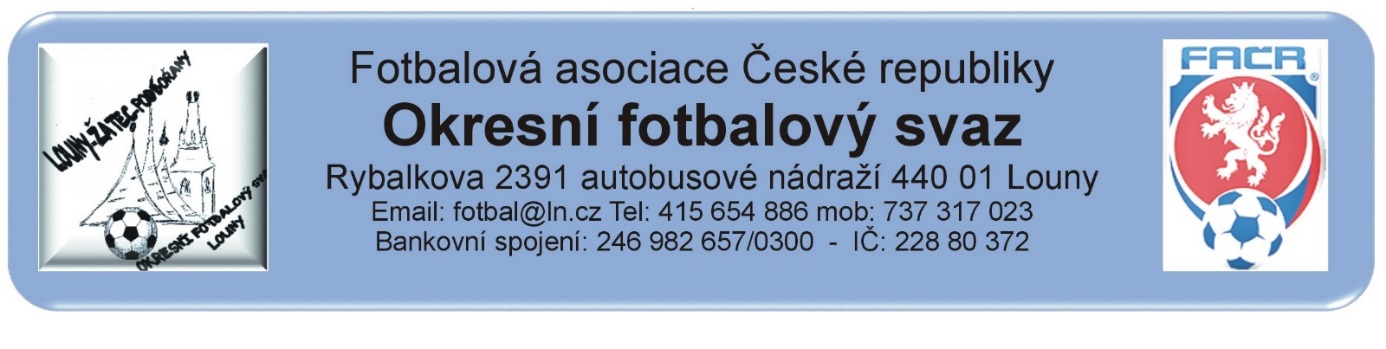 Okresní fotbalový svaz Louny se připojuje k výzvě OFS Liberec.Za OFS LounySklenka Miloslav – předsedaPříhoda Radek – místopředseda OFSMička Jaroslav – sekretář OFSVápeník Martin, Kalista Petr a Zedník Jindřich – členové VV OFS                                                                                                                    